Проведенные мероприятия с 09.05.2022 г. по 15.05.2022 г.Запланированные мероприятия с 16.05.2022 г. по 22.06.2022 г.№НаименованиеСроки проведенияКраткое описание1.III интеллектуальная викторина «Своя игра» среди работников Администрации Аскизского района, посвященная Дню местного самоуправления.15.04.2Выездная выставка, посвященная 77-ой годовщине Победы в Великой Отечественной войне 1941 – 1945 г.г. «Навечно в памяти народной» в мемориальном комплексе с. Аскиз.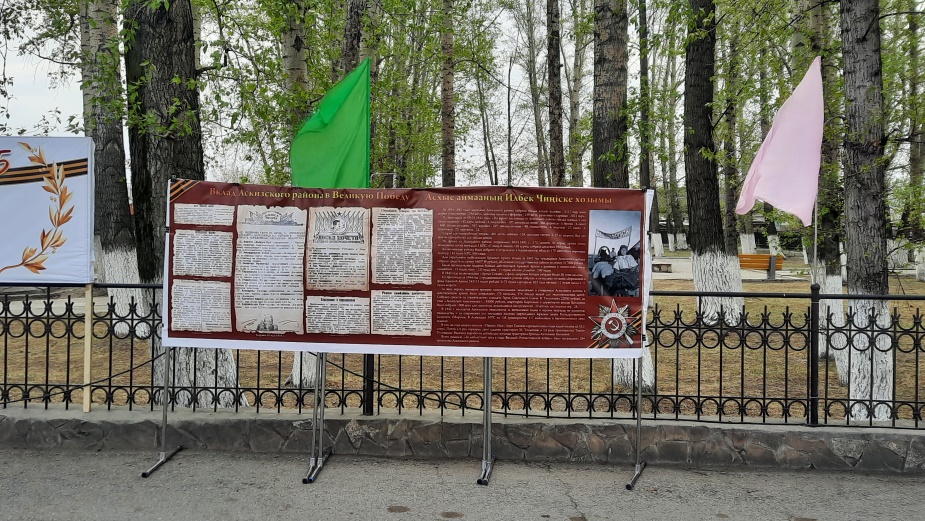 09.05.2022 г. в 11:00 в Парке победы села Аскиз.Состоялась выездная выставка «Навечно в памяти народной».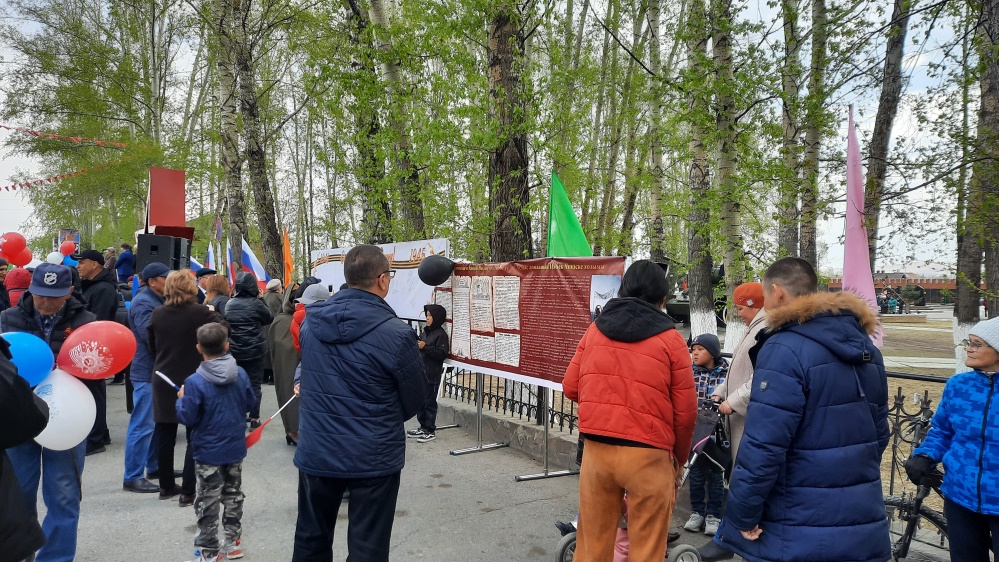 3Открытие выставки «Звезда мировой величины», посвященная 160-летию со дня рождения первого хакасского ученого Н.Ф. Катанова и 90-летию Члена Союза художников России, композитора П.М. Боргоякова.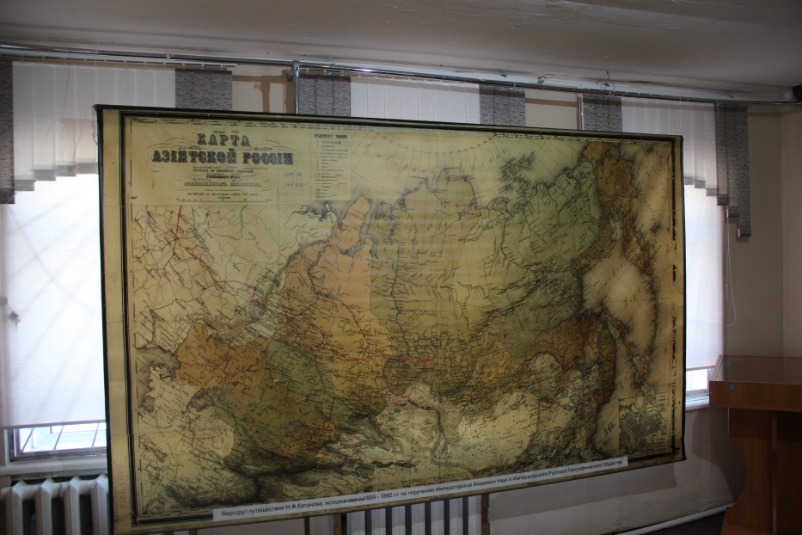 13.05.2022 г. в 14:00 в выставочном зале Аскизского краеведческого музеяОткрылась выставка «Звезда мировой величины».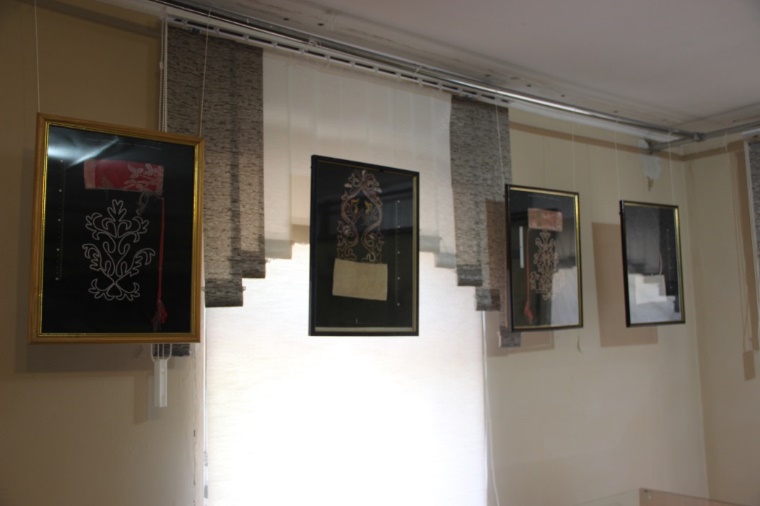 4Познавательный час «Н.Ф.Катанов – первый ученый Хакасии» (160 лет Катанову Н.Ф.)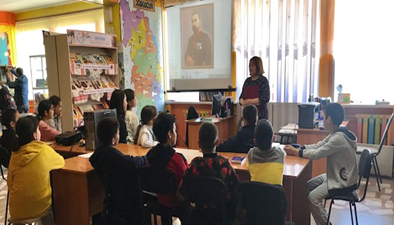 11.05В Центральной детской библиотеке был проведен познавательный час к 160-летию со дня рождения Николая Федоровича Катанова «Н.Ф. Катанов – первый учёный Хакасии». В ходе мероприятия библиотекарь познакомила учащихся 5-го класса с биографией Н.Ф. Катанова. Каждый человек с детства должен знать о исторических личностях своего народа, особенно прославивших нашу родную землю далеко за её пределами.Также дети узнали о значении для всего тюркского мира вклада Катанова в науку, познакомились с его книгами и изданиями о нём.Присутствовало: 16 человек№Наименование мероприятияСроки проведенияОтветственный1Мероприятия, в рамках празднования 160-летнего юбилея со дня рождения первого хакасского ученого, профессора Н.Ф. Катанова в селе Аскиз. Открытие нового памятника, посвященного ученому Н.Ф. Катанову (скульптор В.И. Чертыков).   20.05.2022 г. в 09:00 чМБУК «Аскизский краеведческий музей им. Н.Ф. Катанова»МБУК «Аскизский РЦКД»2Детский «Тун пайрам»20.05.2022МБУК «Аскизский РЦКД»